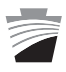 OVR Transportation Reporting FormOVR Transportation Reporting FormOVR Transportation Reporting FormOVR Transportation Reporting FormOVR Transportation Reporting FormProvider First and Last Name:OVR DO Approving Request:Date(s) of Service:Associated Service
and PO Number: Contact Phone:Billing Contact Email:jenschultz.cvs@gmail.comClient Name: Transportation PO Number:DateClient Last NameClient First NameZone #Total One-Way Trips MadeStudent Signature